How to check in as a patientTo meet with your provider on Doxy.me, first you need to use Chrome, Firefox, or Safari browser.  A webcam and microphone are also required.Your provider will call you with their personalized room link. It should look like doxy.me/YourDrsName. To “check-in”:Type your provider's room address into your web address bar(e.g. https://doxy.me/room-name)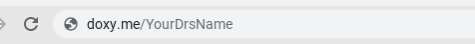  2.Enter your name, click "Check-In"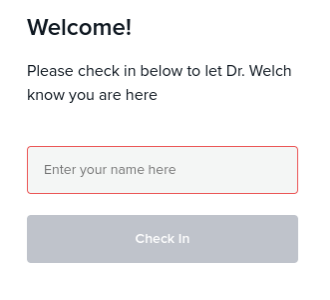 3. You are now in your provider's waiting room.  Wait for your provider to start the call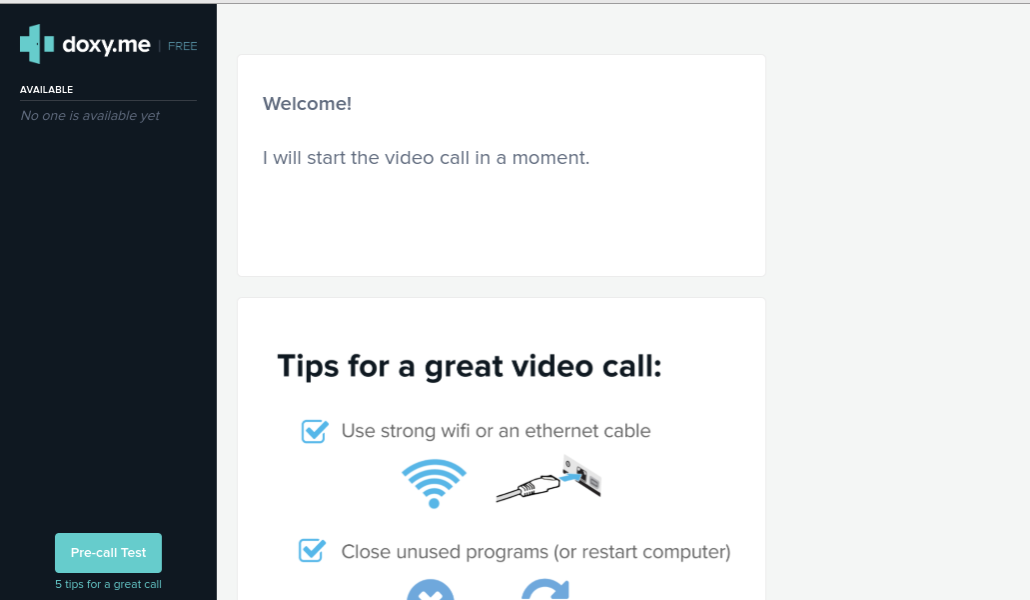 